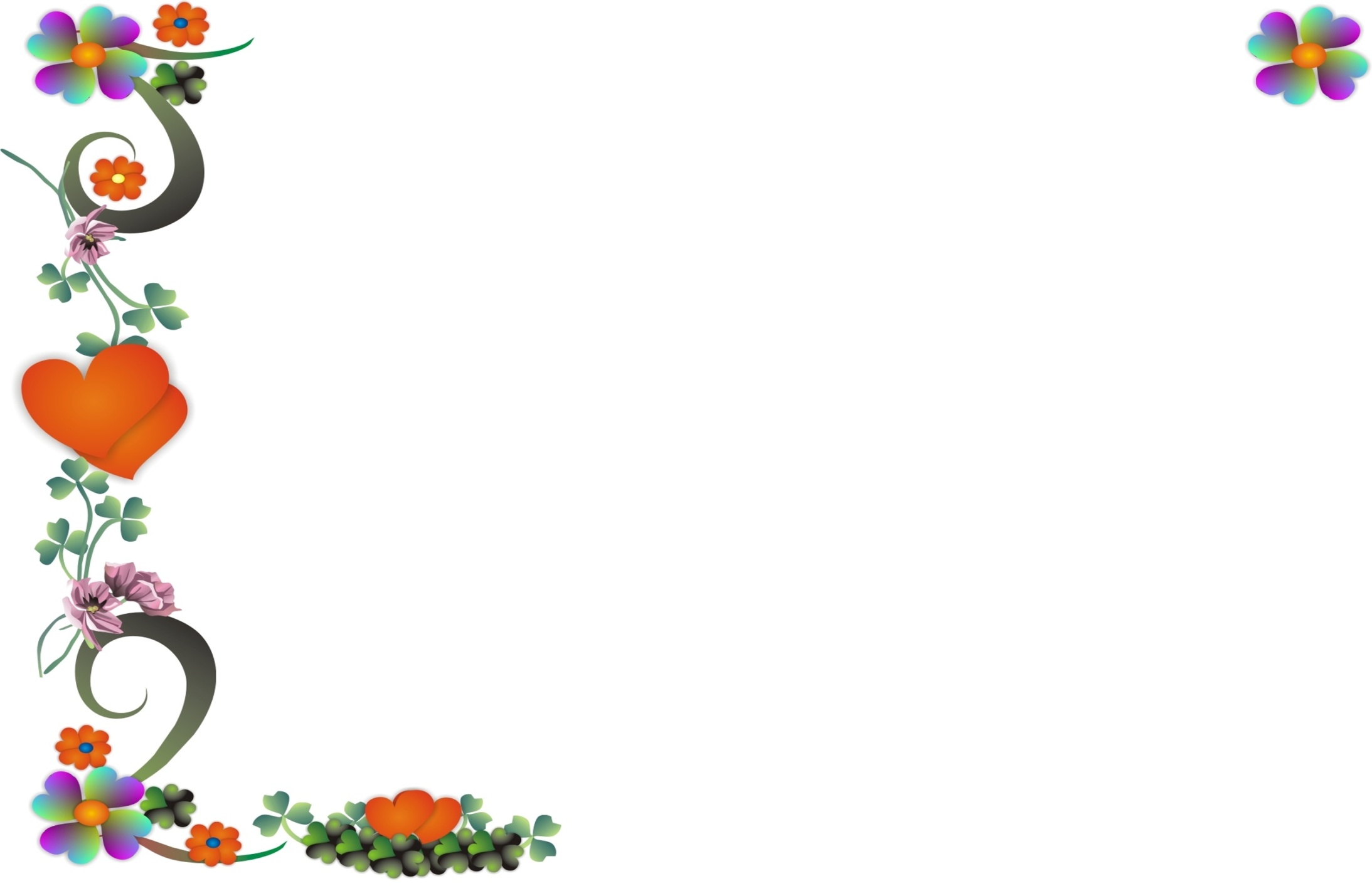 September 2023SUNMONTUEWEDTHUFRISAT12356789101112131415161718192021222324252627282930Notes:Notes: